Тема: «Лепка барыни. Купол. Шарики. Жгутики. Лепка из целого куска глины.»Группа: 01–37Объединение: Глиняная игрушкаПрограмма: Глиняная игрушкаДата: 22.02.2022Время проведения: 15.40-16.25, 16.35-17.20Педагог: Яричин Д.М.Задачи:-Знакомство с русскими народными промыслами.- Отработка приёмов лепки.- Развитие образного мышления.Инструменты и материалы:-Глина, пластилин.-Стеки, губка, тряпочки, скалочки.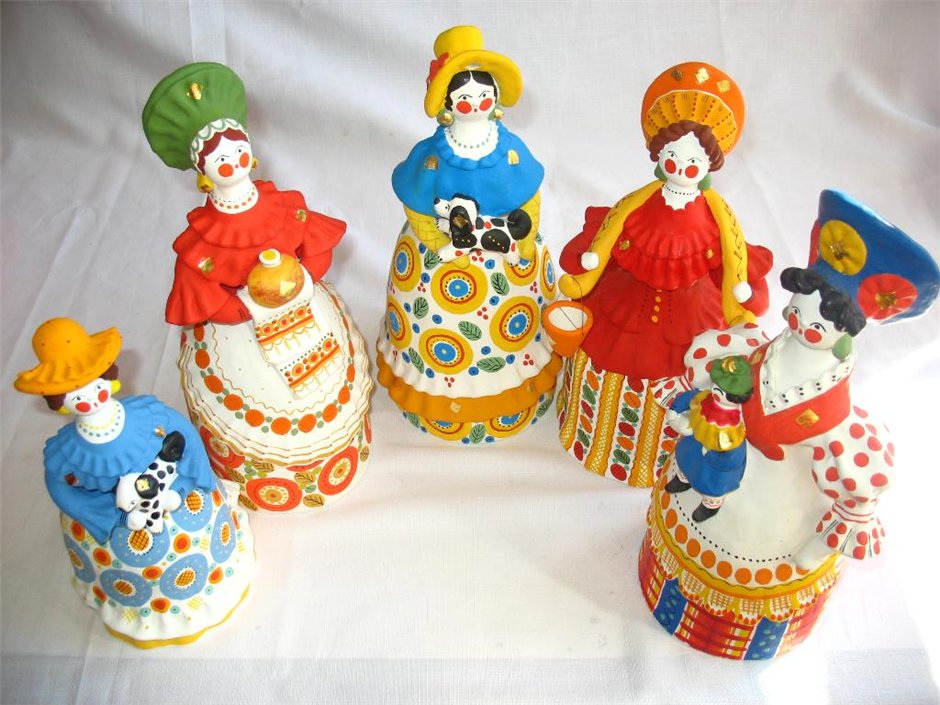 Примерное выполнение задания:-Берём кусок глины, очищаем его от примесей.-Распределяем глину на составляющие, все кусочки складываем в целлофановый пакетик.-Берём третью часть от целого куска глины и формируем шар сначала руками, потом заглаживаем о ровную поверхность.-Проделаем отверстие в центре шара и расплющиваем стороны, формируем купол. Заглаживаем всю его поверхность с внешней стороны.-Берём вторую треть глины и катаем колбаску. Формируем из неё голову и туловище. Голова занимает примерно третью часть целого.-На жидкую глину присоединим туловище к куполу. Примажем стеком и загладим руками соединения.-Из оставшейся глины отломим кусок и катаем 2 кружка, потом формируем из них морковки. Присоединим их к туловищу зауженными краями вниз и пригладим утолщённые края. Оформляем руки барыне. -Затем катаем тонкий жгутик, делим его пополам и сплетаем косичку. Присоединим её к задней части головы на жидкую глину.-Кокошник формируем из сплющенного овала, а серёжки из 2-х маленьких кружочков. Всё присоединяем на шликер.-Маленький кусочек глины примазываем посредине лицевой части головы и формируем носик.Работа закончена. Ставим изделие на просушку. Домашнее задание: просмотреть презентацию о других образах в русских промыслах.Обратная связь: электронная почта glina48@mail.ru